System parkingowy Park&Ride to jedno z narzędzi do ograniczenia ruchu samochodów osobowych w centrum miast, przy priorytecie dla transportu publicznego. System parkingowy Park&Ride umożliwia korzystanie z komunikacji kolejowej i miejskiej po pozostawieniu pojazdu na parkingu, a bilet wjazdowy na parking uprawnia do poruszania się w danym dniu komunikacją kolejową, miejską oraz międzymiastową. Klienci korzystają z parkingu bezpłatnie, a pobierana opłata to koszt biletu na dalszą podróż.Informacje o liczbie wolnych miejsc na parkingu przedstawiane są na Tablicach Informacyjnych zlokalizowanych na parkingu.System parkingowy umożliwia zautomatyzowaną obsługę pojazdów korzystających z parkingu P&R. W skład systemu wchodzą między innymi:Terminale wjazdowe i wyjazdoweUrządzenia ograniczające swobodny wjazd/wyjazd pojazdów (szlabany)Tablice elektroniczne informujące o ilości wolnych miejscKasy samoobsługowe – do pobierania należnościMonitoring wizyjny i system do rozpoznawania tablic rejestracyjnych ANPR
W systemie Park&Ride identyfikatorami wjazdowymi mogą być:Bilet wjazdowyKarta zbliżeniowa (np. karta miejska MKA)Kod 2D w aplikacji mobilnejNumer rejestracyjny pojazdu (jeśli wcześniej zostanie zdefiniowany w systemie)Naklejki (tagi) RFID umieszczone na szybie pojazdu
Korzyści:System parkingów „Parkuj i Jedź” (Park & Ride) umożliwia bezpłatne parkowanie pojazdów osobom, które posiadają ważne uprawnienia na karcie/w aplikacji komunikacji miejskiej lub na karcie/w aplikacji aglomeracyjnej
Pozwala na pozostawienie samochodu w bezpiecznym, monitorowanym miejscu i kontynuowanie podróży środkami transportu publicznego
Jest to rozwiązanie korzystne dla środowiska
Główną rolą systemu Park & Ride jest zachęcenie mieszkańców miasta i gmin ościennych do pozostawienia auta na parkingu i  kontynuowania podróży za pomocą komunikacji kolejowej i miejskiej.Pierwsze parkingi w systemie P+R potwierdziły, że atrakcyjna oferta, sprawna komunikacja publiczna oraz możliwość kontynuowania podróży na podstawie biletu parkingowego, stanowią zachętę i rekompensatę za ograniczoną dostępność wjazdu samochodem do centrum miasta. Duże znaczenie ma też zlokalizowanie parkingów realizowanych w tym systemie bezpośrednio przy stacjach kolejowych.
Pierwsze rozwiązania parkingów typu P+R (Park & Ride) wdrożono w Wielkiej Brytanii w latach sześćdziesiątych ubiegłego stulecia. Już wówczas obciążenie miast ruchem samochodowym stało się ogromnym problemem. W Wielkiej Brytanii w tej chwili istnieje 19 tys. miejsc parkingowych zapewnionych w systemie P+R. Taka skala budzi podziw. W Polsce dopiero od kilku lat wdrażamy rozwiązania P+R - komentuje Tomasz Baranowicz – Kierownik Projektów Integracyjnych - Centrum Systemów Smart City w UNICARD SA.W przypadku rozwiązań P+R kładziemy ogromny nacisk na przyjazne i bezproblemowe korzystanie z naszych systemów. Wszystkim użytkownikom takiego sytemu należy zapewnić dostęp do kluczowych informacji, m.in. wyświetlając na tablicach oraz publikując w Internecie liczbę dostępnych miejsc. Sukcesem takiego sytemu jest zmniejszenie korków w mieście, czystsze powietrze i mniejszy hałas, czyli dużo wyższa jakość życia mieszkańców. – dodaje Tomasz Bednarski, Prezes Zarządu w UNICARD SA.Osoby, które wjeżdżają samochodem na parking, pobierają bilet parkingowy, na którym definiują swoją dalszą podróż. Na podstawie takiego biletu można korzystać z Transportu Zbiorowego (kolej oraz komunikacja miejska Oświęcimiu i Krakowie). Parkowanie jest bezpłatne, opłacana jest tylko dalsza podróż. Opłaty można wnosić w automatycznej kasie parkingowej oraz przy wyjeździe – kartą płatniczą.PARKOWANIE KROK PO KROKU (zdjęcia przykładowe nie z P+R Oświęcim)TAM ... ->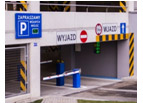 KROK 1 - Podjedź pod bramę wjazdową, która znajduje się na POZIOMIE 0.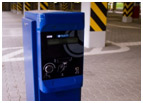 KROK 2 - Zatrzymaj się przy dystrybutorze kart parkingowych i naciśnij przycisk.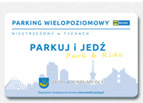 KROK 3 - Pobierz kartę parkingową z dystrybutora. PAMIĘTAJ! Kartę należy zachować aż do wyjazdu z parkingu.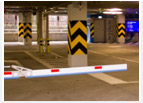 KROK 4 - Po pobraniu karty otworzy się szlaban. Od momentu przejechania bramy wjazdowej zaczyna naliczać się czas pobytu na parkingu. UWAGA! Jeżeli wypełniłeś wszystkie polecenia zgodnie z instrukcją, a szlaban pozostaje zamknięty wezwij obsługę parkingu naciskając przycisk na dystrybutorze.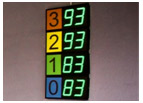 KROK 5 - Zaparkuj swój pojazd na jednym z siedmiu poziomów. Dla ułatwienia możesz skorzystać z komunikatów wyświetlanych na tablicach cyfrowych. Jedna zamontowana jest tuż przy wjeździe i informuje o ilości wolnych miejsc parkingowych na danym poziomie.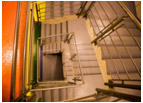 KROK 6 - Opuść parking i udaj się na dworzec. Wyjście znajduje się na POZIOMIE 0. Skorzystaj z klatek schodowych wyposażonych w windę. ... I Z POWROTEM <-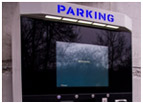 KROK 1 - Wracając na parking udaj się do automatów kasowych ustawionych  na POZIOMIE 0, KROK 2 - Wprowadź bilet parkingowy do automatu kasowego i dokonaj opłaty zgodnie z wyświetlonym komunikatem (płatność kartą).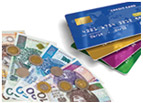 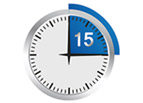 KROK 3 - Odbierz kartę parkingową z automatu kasowego. Od tego momentu masz 15 minut na opuszczenie parkingu.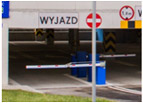 KROK 5 - Podjedź do bramy wyjazdowej na POZIOMIE 0 i zatrzymaj się przy dystrybutorze kart parkingowych.KROK 6 - Włóż swoją kartę parkingową do dystrybutora. Po dokonaniu tej operacji powinien otworzyć się szlaban, co pozwoli wyjechać z parkingu.
PAMIĘTAJ! Jeżeli przekroczyłeś 15-minutowy limit, jaki przysługuje na opuszczenie parkingu, karta nie zostanie przyjęta, a szlaban nie otworzy się. Należy wówczas ponownie udać się do automatu kasowego i uiścić dodatkową opłatę. Jeżeli wypełniłeś wszystkie polecenia zgodnie z instrukcją, a szlaban pozostaje zamknięty wezwij obsługę parkingu naciskając przycisk na dystrybutorze.
schematyczny filmik instruktażowy (P+R Tychy):https://youtu.be/7c6w_fvMTHM